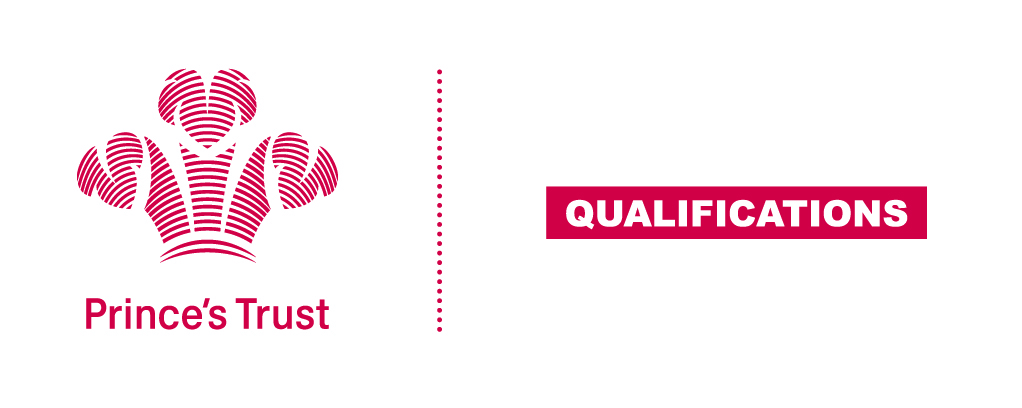 Tracking sheet – Digital Skills							The aim of this unit is to ensure learners are confident in using their digital skills to find, present and share information, are aware of the wider uses digital skills have within a workplace and understand some of the implications to using technology as a form of communication, both positive and negative.Entry 3 Learner name						Centre nameTo do this you mustPage numberAssessment dateUnderstand e-safetyUnderstand e-safetyUnderstand e-safety1.1 Identify what is meant by "e-safety"1.2 Identify positive  and negative  online behaviour1.3 Identify the features  which make a password secureUnderstand uses of digital skills and toolsUnderstand uses of digital skills and toolsUnderstand uses of digital skills and tools2.1 Select tasks which require digital skills2.2 Give examples of digital communication toolsBe able to use digital tools to find and present informationBe able to use digital tools to find and present informationBe able to use digital tools to find and present information3.1 Use the internet to find information on a subject3.2 Present information using digital toolsBe able to review own digital skills and identify areas for developmentBe able to review own digital skills and identify areas for developmentBe able to review own digital skills and identify areas for development4.1 Identify own digital skills that need to be developedAssessor feedbackAssessor feedbackAssessor feedbackDeclaration I confirm that the details above are correct, that the evidence submitted is the learner’s own work and that the learner meets all the requirements for the unit:Declaration I confirm that the details above are correct, that the evidence submitted is the learner’s own work and that the learner meets all the requirements for the unit:Declaration I confirm that the details above are correct, that the evidence submitted is the learner’s own work and that the learner meets all the requirements for the unit:Learner Name                                                    Assessor Name                     Learner Signature                                              Assessor SignatureDate                                                                    Date                                             Learner Name                                                    Assessor Name                     Learner Signature                                              Assessor SignatureDate                                                                    Date                                             Learner Name                                                    Assessor Name                     Learner Signature                                              Assessor SignatureDate                                                                    Date                                             